           К А Р А Р						          ПОСТАНОВЛЕНИЕ08 февраль 2019 й.	                   № 16                     08 февраля 2018 г.О признании адреса присвоеннымРуководствуясь Федеральным законом от 06.10.2003 № 131-ФЗ "Об общих принципах организации местного самоуправления в Российской Федерации", Федеральным законом от 28.12.2013 № 443-ФЗ "О федеральной информационной адресной системе и о внесении изменений в Федеральный закон "Об общих принципах организации местного самоуправления в Российской Федерации", Постановление Правительства РФ от 22.05.2015 № 492 "О составе сведений об адресах, размещаемых в государственном адресном реестре, порядке межведомственного информационного взаимодействия при ведении государственного адресного реестра, о внесении изменений и признании утратившими силу некоторых актов Правительства Российской Федерации",ПОСТАНОВЛЯЮ:1. Признать присвоенными следующие адреса:1.1.Адрес земельного участка с кадастровым номером 02:53:080103:20 -Российская Федерация, Республика Башкортостан, Шаранский муниципальный район, Сельское поселение Акбарисовский сельсовет, село Акбарисово, улица Совхозная, земельный участок 1/1;1.2.Адрес земельного участка с кадастровым номером 02:53:080103:19 -Российская Федерация, Республика Башкортостан, Шаранский муниципальный район, Сельское поселение Акбарисовский сельсовет, село Акбарисово, улица Совхозная, земельный участок 1/2;1.3.Адрес земельного участка с кадастровым номером 02:53:080103:52 -Российская Федерация, Республика Башкортостан, Шаранский муниципальный район, Сельское поселение Акбарисовский сельсовет, село Акбарисово, улица Совхозная, земельный участок 1А;1.4.Адрес земельного участка с кадастровым номером 02:53:080103:55 -Российская Федерация, Республика Башкортостан, Шаранский муниципальный район, Сельское поселение Акбарисовский сельсовет, село Акбарисово, улица Совхозная, земельный участок 2;1.5.Адрес земельного участка с кадастровым номером 02:53:080103:22 -Российская Федерация, Республика Башкортостан, Шаранский муниципальный район, Сельское поселение Акбарисовский сельсовет, село Акбарисово, улица Совхозная, земельный участок 2А;1.6.Адрес земельного участка с кадастровым номером 02:53:080103:61 -Российская Федерация, Республика Башкортостан, Шаранский муниципальный район, Сельское поселение Акбарисовский сельсовет, село Акбарисово, улица Совхозная, земельный участок 2В;1.7.Адрес земельного участка с кадастровым номером 02:53:080103:18 -Российская Федерация, Республика Башкортостан, Шаранский муниципальный район, Сельское поселение Акбарисовский сельсовет, село Акбарисово, улица Совхозная, земельный участок 3/1;1.8.Адрес земельного участка с кадастровым номером 02:53:080103:17 -Российская Федерация, Республика Башкортостан, Шаранский муниципальный район, Сельское поселение Акбарисовский сельсовет, село Акбарисово, улица Совхозная, земельный участок 3 /2;1.9.Адрес земельного участка с кадастровым номером 02:53:080103:57 -Российская Федерация, Республика Башкортостан, Шаранский муниципальный район, Сельское поселение Акбарисовский сельсовет, село Акбарисово, улица Совхозная, земельный участок 4;1.10.Адрес земельного участка с кадастровым номером 02:53:080103:15 -Российская Федерация, Республика Башкортостан, Шаранский муниципальный район, Сельское поселение Акбарисовский сельсовет, село Акбарисово, улица Совхозная, земельный участок 5/1;1.11.Адрес земельного участка с кадастровым номером 02:53:080103:14 -Российская Федерация, Республика Башкортостан, Шаранский муниципальный район, Сельское поселение Акбарисовский сельсовет, село Акбарисово, улица Совхозная, земельный участок 5/2;1.12.Адрес земельного участка с кадастровым номером 02:53:080103:58 -Российская Федерация, Республика Башкортостан, Шаранский муниципальный район, Сельское поселение Акбарисовский сельсовет, село Акбарисово, улица Совхозная, земельный участок 6;1.13.Адрес земельного участка с кадастровым номером 02:53:080103:13 -Российская Федерация, Республика Башкортостан, Шаранский муниципальный район, Сельское поселение Акбарисовский сельсовет, село Акбарисово, улица Совхозная, земельный участок 7 кв.1;1.14.Адрес земельного участка с кадастровым номером 02:53:080103:12 -Российская Федерация, Республика Башкортостан, Шаранский муниципальный район, Сельское поселение Акбарисовский сельсовет, село Акбарисово, улица Совхозная, земельный участок 7/2;1.15.Адрес земельного участка с кадастровым номером 02:53:080103:44 -Российская Федерация, Республика Башкортостан, Шаранский муниципальный район, Сельское поселение Акбарисовский сельсовет, село Акбарисово, улица Совхозная, земельный участок 8/1;1.16.Адрес земельного участка с кадастровым номером 02:53:080103:43 -Российская Федерация, Республика Башкортостан, Шаранский муниципальный район, Сельское поселение Акбарисовский сельсовет, село Акбарисово, улица Совхозная, земельный участок 8/2;1.17.Адрес земельного участка с кадастровым номером 02:53:080103:11 -Российская Федерация, Республика Башкортостан, Шаранский муниципальный район, Сельское поселение Акбарисовский сельсовет, село Акбарисово, улица Совхозная, земельный участок 9/1;1.18.Адрес земельного участка с кадастровым номером 02:53:080103:10 -Российская Федерация, Республика Башкортостан, Шаранский муниципальный район, Сельское поселение Акбарисовский сельсовет, село Акбарисово, улица Совхозная, земельный участок 9/2;1.19.Адрес земельного участка с кадастровым номером 02:53:080103:42 -Российская Федерация, Республика Башкортостан, Шаранский муниципальный район, Сельское поселение Акбарисовский сельсовет, село Акбарисово, улица Совхозная, земельный участок 10/1;1.20.Адрес земельного участка с кадастровым номером 02:53:080103:41 -Российская Федерация, Республика Башкортостан, Шаранский муниципальный район, Сельское поселение Акбарисовский сельсовет, село Акбарисово, улица Совхозная, земельный участок 10 кв. 2;1.21.Адрес земельного участка с кадастровым номером 02:53:080103:9 -Российская Федерация, Республика Башкортостан, Шаранский муниципальный район, Сельское поселение Акбарисовский сельсовет, село Акбарисово, улица Совхозная, земельный участок 11/1;1.22.Адрес земельного участка с кадастровым номером 02:53:080103:8 -Российская Федерация, Республика Башкортостан, Шаранский муниципальный район, Сельское поселение Акбарисовский сельсовет, село Акбарисово, улица Совхозная, земельный участок д.11кв.2;1.23.Адрес земельного участка с кадастровым номером 02:53:080103:15 -Российская Федерация, Республика Башкортостан, Шаранский муниципальный район, Сельское поселение Акбарисовский сельсовет, село Акбарисово, улица Совхозная, земельный участок 12/1;1.24.Адрес земельного участка с кадастровым номером 02:53:080103:15 -Российская Федерация, Республика Башкортостан, Шаранский муниципальный район, Сельское поселение Акбарисовский сельсовет, село Акбарисово, улица Совхозная, земельный участок 12/2;1.25.Адрес земельного участка с кадастровым номером 02:53:080103:7 -Российская Федерация, Республика Башкортостан, Шаранский муниципальный район, Сельское поселение Акбарисовский сельсовет, село Акбарисово, улица Совхозная, земельный участок 13 кв.1;1.26.Адрес земельного участка с кадастровым номером 02:53:080103:6 -Российская Федерация, Республика Башкортостан, Шаранский муниципальный район, Сельское поселение Акбарисовский сельсовет, село Акбарисово, улица Совхозная, земельный участок 13 кв.2;1.27.Адрес земельного участка с кадастровым номером 02:53:080103:54 -Российская Федерация, Республика Башкортостан, Шаранский муниципальный район, Сельское поселение Акбарисовский сельсовет, село Акбарисово, улица Совхозная, земельный участок 14 кв.1;1.28.Адрес земельного участка с кадастровым номером 02:53:080103:38 -Российская Федерация, Республика Башкортостан, Шаранский муниципальный район, Сельское поселение Акбарисовский сельсовет, село Акбарисово, улица Совхозная, земельный участок 14/2;1.29.Адрес земельного участка с кадастровым номером 02:53:080103:3 -Российская Федерация, Республика Башкортостан, Шаранский муниципальный район, Сельское поселение Акбарисовский сельсовет, село Акбарисово, улица Совхозная, земельный участок 15/1;1.30.Адрес земельного участка с кадастровым номером 02:53:080103:4 -Российская Федерация, Республика Башкортостан, Шаранский муниципальный район, Сельское поселение Акбарисовский сельсовет, село Акбарисово, улица Совхозная, земельный участок 15 кв.2;1.31.Адрес земельного участка с кадастровым номером 02:53:080103:37 -Российская Федерация, Республика Башкортостан, Шаранский муниципальный район, Сельское поселение Акбарисовский сельсовет, село Акбарисово, улица Совхозная, земельный участок 16;1.32.Адрес земельного участка с кадастровым номером 02:53:080103:35 -Российская Федерация, Республика Башкортостан, Шаранский муниципальный район, Сельское поселение Акбарисовский сельсовет, село Акбарисово, улица Совхозная, земельный участок 18/1;1.33.Адрес земельного участка с кадастровым номером 02:53:080103:34 -Российская Федерация, Республика Башкортостан, Шаранский муниципальный район, Сельское поселение Акбарисовский сельсовет, село Акбарисово, улица Совхозная, земельный участок 18/2;1.34.Адрес земельного участка с кадастровым номером 02:53:080103:33 -Российская Федерация, Республика Башкортостан, Шаранский муниципальный район, Сельское поселение Акбарисовский сельсовет, село Акбарисово, улица Совхозная, земельный участок 18 кв.3;1.35.Адрес земельного участка с кадастровым номером 02:53:080103:121 -Российская Федерация, Республика Башкортостан, Шаранский муниципальный район, Сельское поселение Акбарисовский сельсовет, село Акбарисово, улица Совхозная, земельный участок 18 кв.4;1.36.Адрес земельного участка с кадастровым номером 02:53:080103:36 -Российская Федерация, Республика Башкортостан, Шаранский муниципальный район, Сельское поселение Акбарисовский сельсовет, село Акбарисово, улица Совхозная, земельный участок 18А;1.37.Адрес земельного участка с кадастровым номером 02:53:080103:32 -Российская Федерация, Республика Башкортостан, Шаранский муниципальный район, Сельское поселение Акбарисовский сельсовет, село Акбарисово, улица Совхозная, земельный участок 20 кв.1;1.38.Адрес земельного участка с кадастровым номером 02:53:080103:31 -Российская Федерация, Республика Башкортостан, Шаранский муниципальный район, Сельское поселение Акбарисовский сельсовет, село Акбарисово, улица Совхозная, земельный участок 20 кв.2;1.39.Адрес земельного участка с кадастровым номером 02:53:080103:30 -Российская Федерация, Республика Башкортостан, Шаранский муниципальный район, Сельское поселение Акбарисовский сельсовет, село Акбарисово, улица Совхозная, земельный участок 22/1;1.40.Адрес земельного участка с кадастровым номером 02:53:080103:29 -Российская Федерация, Республика Башкортостан, Шаранский муниципальный район, Сельское поселение Акбарисовский сельсовет, село Акбарисово, улица Совхозная, земельный участок 22/2;1.41.Адрес земельного участка с кадастровым номером 02:53:080103:28 -Российская Федерация, Республика Башкортостан, Шаранский муниципальный район, Сельское поселение Акбарисовский сельсовет, село Акбарисово, улица Совхозная, земельный участок 24/1;1.42.Адрес земельного участка с кадастровым номером 02:53:080103:27 -Российская Федерация, Республика Башкортостан, Шаранский муниципальный район, Сельское поселение Акбарисовский сельсовет, село Акбарисово, улица Совхозная, земельный участок 24 кв.2;1.43.Адрес земельного участка с кадастровым номером 02:53:080103:26 -Российская Федерация, Республика Башкортостан, Шаранский муниципальный район, Сельское поселение Акбарисовский сельсовет, село Акбарисово, улица Совхозная, земельный участок 26/1;1.44.Адрес земельного участка с кадастровым номером 02:53:080103:25 -Российская Федерация, Республика Башкортостан, Шаранский муниципальный район, Сельское поселение Акбарисовский сельсовет, село Акбарисово, улица Совхозная, земельный участок 26 кв.2;1.45.Адрес земельного участка с кадастровым номером 02:53:080103:24 -Российская Федерация, Республика Башкортостан, Шаранский муниципальный район, Сельское поселение Акбарисовский сельсовет, село Акбарисово, улица Совхозная, земельный участок 28/1;1.44.Адрес земельного участка с кадастровым номером 02:53:080103:23 -Российская Федерация, Республика Башкортостан, Шаранский муниципальный район, Сельское поселение Акбарисовский сельсовет, село Акбарисово, улица Совхозная, земельный участок 28/2.2. Контроль за исполнением настоящего Постановления оставляю за собой.И.о главы сельского поселения       				Р.Г. ЯгудинБашкортостан РеспубликаһыШаран районымуниципаль районыныңАкбарыс ауыл Советыауыл биләмәһе ХакимиәтеАкбарыс ауылы, тел.(34769) 2-33-87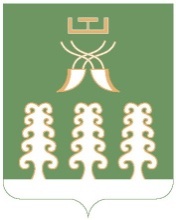 Республика БашкортостанАдминистрация сельского поселенияАкбарисовский сельсоветмуниципального районаШаранский районс. Акбарисово тел.(34769) 2-33-87